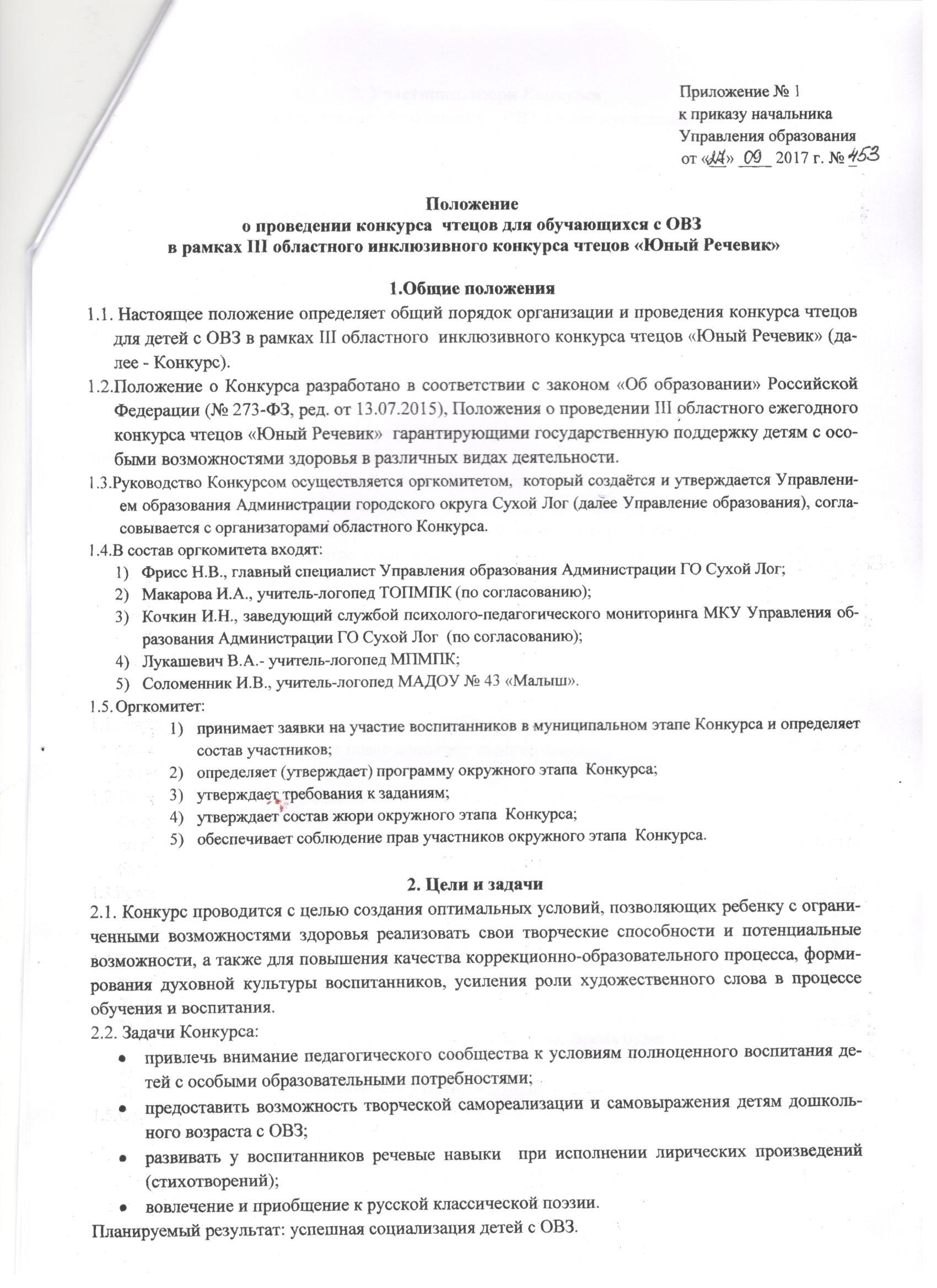                                                                             Приложение № 1                                                                                                                                         к приказу начальника Управления образованияот «__» ____ 2017 г. № _Положение о проведении конкурса  чтецов для обучающихся с ОВЗ  в рамках III областного инклюзивного конкурса чтецов «Юный Речевик»1.Общие положения Настоящее положение определяет общий порядок организации и проведения конкурса чтецов для детей с ОВЗ в рамках III областного  инклюзивного конкурса чтецов «Юный Речевик» (далее - Конкурс). Положение о Конкурса разработано в соответствии с законом «Об образовании» Российской Федерации (№ 273-ФЗ, ред. от 13.07.2015), Положения о проведении III областного ежегодного конкурса чтецов «Юный Речевик»  гарантирующими государственную поддержку детям с особыми возможностями здоровья в различных видах деятельности. 1.3.Руководство Конкурсом осуществляется оргкомитетом,  который создаётся и утверждается Управлением образования Администрации городского округа Сухой Лог (далее Управление образования), согласовывается с организаторами областного Конкурса.1.4.В состав оргкомитета входят:Фрисс Н.В., главный специалист Управления образования Администрации ГО Сухой Лог;Макарова И.А., учитель-логопед ТОПМПК (по согласованию);Кочкин И.Н., заведующий службой психолого-педагогического мониторинга МКУ Управления образования Администрации ГО Сухой Лог  (по согласованию);Лукашевич В.А.- учитель-логопед МПМПК;Соломенник И.В., учитель-логопед МАДОУ № 43 «Малыш».Оргкомитет:принимает заявки на участие воспитанников в муниципальном этапе Конкурса и определяет состав участников;определяет (утверждает) программу окружного этапа  Конкурса;утверждает требования к заданиям;утверждает состав жюри окружного этапа  Конкурса;обеспечивает соблюдение прав участников окружного этапа  Конкурса.2. Цели и задачи 2.1. Конкурс проводится с целью создания оптимальных условий, позволяющих ребенку с ограниченными возможностями здоровья реализовать свои творческие способности и потенциальные возможности, а также для повышения качества коррекционно-образовательного процесса, формирования духовной культуры воспитанников, усиления роли художественного слова в процессе обучения и воспитания.2.2. Задачи Конкурса:привлечь внимание педагогического сообщества к условиям полноценного воспитания детей с особыми образовательными потребностями;предоставить возможность творческой самореализации и самовыражения детям дошкольного возраста с ОВЗ;развивать у воспитанников речевые навыки  при исполнении лирических произведений (стихотворений);вовлечение и приобщение к русской классической поэзии.Планируемый результат: успешная социализация детей с ОВЗ.3. Участники, жюри Конкурса3.1. В Конкурсе принимают участие обучающиеся с ОВЗ с 6 лет муниципальных образовательных учреждений, неорганизованные дети.3.2. На муниципальный этап Конкурса образовательное учреждение представляет не более 2 участников.3.3. На окружном этапе Конкурса муниципальное образование представляет не более 10 участников.3.4. В состав жюри муниципального этапа Конкурса в ГО Сухой Лог входят:Председатель жюри: Фрисс Н.В. – главный специалист Управления образования;Члены жюри муниципального этапа:Макарова И.А. – учитель-логопед ТОПМПК;Кочкин И.Н.-заведующий Службы ППМС;Лукашевич В.А. – учитель-логпед муниципальной ПМПК;3.5. В состав жюри окружного этапа областного Конкурса входят:       Председатель жюри: Аксёнов Артём Александрович - директор Центра правильной и красивой речи «Речевик», город Екатеринбург.Члены жюри окружного этапа областного Конкурса:Фрисс Н.В. – главный специалист Управления образования;Руководитель проекта «Речевик» (по согласованию), город Екатеринбург;Представитель  Центра правильной и красивой речи «Речевик» (по согласованию), город Екатеринбург;Макарова И.А. –учитель-логопед ТОПМПК г. Сухой Лог.          Также, в состав жюри на данном этапе дополнительно входит не менее 1 представителя от каждого муниципального образования,  участвующего в окружном этапе (по предварительному согласованию).3.6. Решения жюри принимаются открытым голосованием простым большинством членов жюри, присутствующих на заседании, с учетом итоговой суммы баллов конкурсантов. При равенстве голосов Председатель жюри имеет право дополнительного голоса.4. Условия организации и порядок проведения 4.1.Конкурс проводится в три этапа:1 этап – (отборочный, очный) проводится до 06.10.2017 года непосредственно в ДОУ, охватывает максимальное количество обучающихся с ОВЗ. Отборочный тур для определения участников этого этапа Конкурса проводит учитель-логопед ДОУ, по результатам  которого оформляется видео запись выступления претендентов на участие в муниципальном этапе. 2 этап – (муниципальный, заочный) проводится 13 октября 2017 года в МАДОУ № 43 «Малыш», по адресу г. Сухой Лог, ул. Белинского 18-а. Муниципальный этап проходит в  формате просмотра членами жюри видео заявок. Время будет сообщено дополнительно.3 этап – (окружной, очный) проводится 25 октября 2017 года в МАУДО Центр дополнительного образования по адресу г. Сухой Лог, ул. Юбилейная, д. 8а. Время будет сообщено дополнительно.4.2. Образовательным  учреждениям для участия в муниципальном этапе необходимо представить организаторам Конкурса в кабинет 13 Управления образования Администрации ГО Сухой Лог,  в срок по 11 октября 2017 года (включительно):заявку на бумажном и электронном носителе (приложение № 2); видео запись конкурсного выступления воспитанника (на флеш-карте). 4.3. Для участия в окружном этапе областного Конкурса необходимо в срок по 17 октября 2017 года (включительно) предоставить заявку  (приложение № 3)  по адресу г. Сухой Лог, ул. Белинского 18-а или  на адрес электронной почты: dou43logoped@yandex.ru .4.4. При регистрации на окружном этапе Конкурса необходимо иметь заключение/протокол (копию)  МПМПК/ТОПМПК. 4.5.Тематика поэтических произведений, исполняемых конкурсантами, должна отражать тему «Наша планета - Земля!» в рамках  Года экологии в РФ в 2017 г. (стихотворение о природе и бережного отношения к ней).4.6. При отборе исполняемых произведений педагоги должны ориентироваться на  программные требования, соответствующие возрасту ребёнка.4.7. Рекомендованное время конкурсного выступления – не более 1 минуты, без использования сопровождения фоновой музыкой, видеорядом, слайдовой презентацией.4.8. Доставка участников Конкурса  к месту проведения организуется  самостоятельно образовательным учреждением и/или  родителем (законным представителем) подавшим заявку.4.9. Ответственность за безопасность детей во время доставки и проведения  Конкурса возлагается на сопровождающего педагога и/или  родителя (законного представителя).5. Требования и критерии оценки5.1.Уровень исполнения поэтического произведения оценивается по 10-ти бальной шкале по следующим критериям:соответствие теме, полнота и раскрытие содержания (до 10 баллов);выразительность и эмоциональность исполнения (до 10 баллов);мастерство исполнения (до 10 баллов);использование элементов театрализованного выступления (до 10 баллов);эксклюзивность в выборе материала для прочтения (до 10 баллов);за каждую ошибку в содержании выступления снимается 1 балл.5.2. Победитель конкурса определяется по набранной сумме баллов.6.  Подведение итогов и награждение6.1. Победители и дипломанты (6 человек) муниципального этапа Конкурса  награждаются дипломами I, II, III степени Управления образования.6.2. Участники  муниципального этапа Конкурса, набравшие меньшее количество баллов, получают сертификаты за участие.6.3. «Победители»  и «Дипломанты» муниципального этапа участвуют в окружном  этапе областного Конкурса. 6.4. Участники окружного этапа (конкурсанты и педагоги, подготовившие выступление) получают сертификаты за участие.6.5. Конкурс проводится за счёт средств МАДОУ № 43 и привлеченных спонсорских взносов.      7.  Контактная информация 624800, Россия, Свердловская область, г. Сухой Лог, ул. Белинского 18 А, МАДОУ № 43 «Малыш», тел. 8 – (34373) –4-55-85. Учитель-логопед МАДОУ № 43 «Малыш»Соломенник Ирина Викторовна -8-953-00-15-359, dou43logoped@yandex.ru                                                                                                                      Приложение № 2                                                                                                                               к приказу начальника                                                                                                                                      Управления образования                                                                                                                                       от «__» ____2017 г. № __ЗАЯВКА на участие в муниципальном этапе III областного инклюзивного конкурса чтецов «Юный Речевик»от ______________________________________________________________наименование  образовательного учреждения, контактный телефон, электронный адресВнимание!К заявке прилагается текст исполняемого произведения.Обязательно указывается количество детей с ОВЗ, посещающих ДОУ и количество принявших участие в I (отборочном, на уровне ОУ)  этапе Конкурса.Руководитель ОУМ. П.                                                                                                                  Приложение № 3                                                                                                                          к приказу начальника                                                                                                                              Управления образования                                                                                                                                    от «__» _______ 2017 г. №__ ЗАЯВКА на участие в  окружном  этапе III областного инклюзивного конкурса чтецов «Юный Речевик»от _________________________________________________________________________наименование  муниципального образования, образовательного учреждения, контактный телефон, электронный адресВнимание! К заявке прилагается текст исполняемого произведения.Указывается количество детей с ОВЗ, посещающих ДОУ и количество воспитанников, принявших участие в предварительных этапах Конкурса (внутри ОУ).Информация о кандидатуре в состав жюри Конкурса:Руководитель М. П.№ п/пФамилия, имя, отчество ребенка(полностью)Дата рождения, возраст ребенка№ протоколаМПМПК/ТОПМПКАвтор, название,продолжительностьпроизведенияФ.И.О.учителя-логопеда,контактный телефонФ.И.О.родителя (законного представителя), контактный телефон№ п/пФамилия, имя, отчество ребенка(полностью)Дата рождения, возраст ребенка№ протоколаМПМПК/ТОПМПКАвтор, название,продолжительностьпроизведенияФ.И.О.учителя-логопеда,контактный телефонФ.И.О.родителя (законного представителя), контактный телефонФ.И.О специалиста,контактный телефонМесто работыДолжность Категория